Clybiau a ChymdeithasauCofnodi eich oriau gwirfoddoli
Fel aelod o bwyllgor clwb neu gymdeithas, rydych chi'n rhoi o'ch amser er budd eich aelodau. Fel gwirfoddolwr, mae hyn yn golygu y gallwch chi gofnodi'ch oriau a gweithio tuag at Wobr Aber! Yn ogystal â hyn, bydd eich rôl yn cael ei chofnodi ar eich trawsgrifiad HEAR.Drwy gofnodi'ch oriau, nid yn unig y gallwch chi ennill cydnabyddiaeth am eich holl waith caled a'ch ymrwymiad gydol y flwyddyn, ond gallwch hefyd wella'ch cyflogadwyedd drwy ddefnyddio'r oriau, y sgiliau a'r gweithgareddau rydych chi'n eu cofnodi i ychwanegu at eich CV neu'ch cais am swydd.
Pa oriau allwch chi eu cofnodi?Mynychu Hyfforddiant Pwyllgorau Undeb y MyfyrwyrMynychu digwyddiadau neu gyfarfodydd h.y. Parthau a chyfarfodydd PwyllgorCynllunio a threfnu teithiau, digwyddiadau, cyfarfodydd wythnosol neu sesiynau hyfforddi Cynllunio a threfnu gemau/cystadlaethauArchebu neu drefnu citCyflwyno hyfforddiant nad ydych yn cael eich talu amdanoCodi arian ar gyfer RAG neu elusennau eraillYmgyrchu Delio â chyllid, h.y. cynnal cyfrif y clwb neu'r gymdeithas, sicrhau nawdd neu gyllidebuRhedeg stondin yn Ffair y Glas, Ail Ffair y Glas neu unrhyw ddigwyddiad recriwtio arallGyrru Bws miniPa oriau allwch chi ddim eu cofnodi?Mynychu digwyddiadau cymdeithasol, mynd ar deithiau, mynd i ddigwyddiadau neu gyfarfodydd wythnosolCystadlu yn BUCS neu unrhyw gystadleuaeth arallTeithio yn ôl ac ymlaen i ddigwyddiadau, gemau a chystadlaethau a.y.b.I ddechrau cofnodi'ch oriau a'ch sgiliau ewch i www.aber.ac.uk/gwirfoddoli/cofnodieichoriau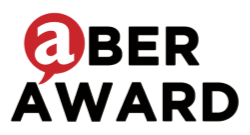 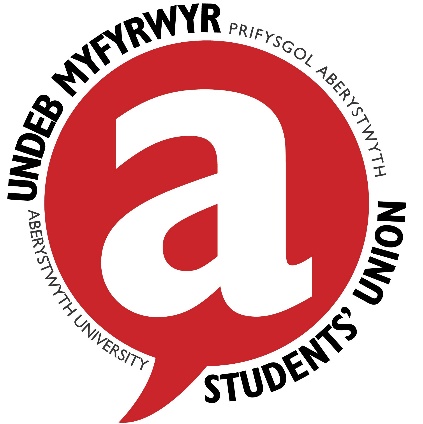 